October 21, 2018 	Faith Baptist Church The Gospel According to John	Matt Culbertson, Senior Pastor“We Must be Born Again”John 3:1-10Who was Nicodemus?	(John 3:1-2; 7:50-51)What does it mean to be Born Again?	(John 3:3-8; Titus 3:5)1.  We must be born again because of our spiritual condition:  _______________!	(1 Corinthians 2:14; Ephesians 2:1)2.  Regeneration is the one-time, permanent work of the Holy Spirit that moves a sinner from _______________ to _______________.	(John 3:3, 5-7; Ephesians 5:26; 1 Peter 1:1-4, 22-23, 25)3.  Faith and regeneration are the essence of what it means to be _______________.	(John 1:12-13; Ephesians 2:8-9; 1 John 5:1, 4-5)October 21, 2018 	Faith Baptist Church The Gospel According to John	Matt Culbertson, Senior Pastor“We Must be Born Again”John 3:1-10Who was Nicodemus?	(John 3:1-2; 7:50-51)What does it mean to be Born Again?	(John 3:3-8; Titus 3:5)1.  We must be born again because of our spiritual condition:  _______________!	(1 Corinthians 2:14; Ephesians 2:1)2.  Regeneration is the one-time, permanent work of the Holy Spirit that moves a sinner from _______________ to _______________.	(John 3:3, 5-7; Ephesians 5:26; 1 Peter 1:1-4, 22-23, 25)3.  Faith and regeneration are the essence of what it means to be _______________.	(John 1:12-13; Ephesians 2:8-9; 1 John 5:1, 4-5)What is S.O.A.P.?
S.O.A.P. stands for Scripture, Observation, Application and Prayer. It is a way of getting more out of your time in God's Word.  It's quite simple. When you sit for your daily quiet time, read the Bible and underline or make note of any verse or verses that jump out at you with special significance. This is the basis for diving deeper and using S.O.A.P.

 Scripture Type in or write the verse or verses that stuck out to you in your reading.  Try writing them in your own words.

 Observation What did you observe about the Scripture that struck you? This can be one sentence or a whole book. 

 Application How can you apply the observation so that it affects your life today?  “God, what did you teach me today about YOU?” 

 Prayer Write out a prayer to God based on what you just learned and ask Him to guide you as you apply this truth in your life.   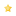 S.O.A.P.  Reading Guide for October 22 - October 28, 2018			HIS KIDZWEEK 41	CLASSIC READING PLAN	EXPRESS READING PLAN	READING PLANMon, 10-22	Job 38-39, Ps 103, Rev 15	Job 38, Rev 15	Job 38:1-18Tues, 10-23	Job 40-42, Ps 104, Rev 16	Job 42, Rev 16	Job 42Wed, 10-24	Dan 1-2, Ps 105, Rev 17	Dan 1, Rev 17	Daniel 1:3-21Thurs, 10-25	Dan 3-4, Rev 18	Dan 3, Rev 18	Daniel 3Fri, 10-26	Dan 5, John 3:11-21	Dan 5, John 3:11-21	John 3:11-21Sat. Sun.What is S.O.A.P.?
S.O.A.P. stands for Scripture, Observation, Application and Prayer. It is a way of getting more out of your time in God's Word.  It's quite simple. When you sit for your daily quiet time, read the Bible and underline or make note of any verse or verses that jump out at you with special significance. This is the basis for diving deeper and using S.O.A.P.

 Scripture Type in or write the verse or verses that stuck out to you in your reading.  Try writing them in your own words.

 Observation What did you observe about the Scripture that struck you? This can be one sentence or a whole book. 

 Application How can you apply the observation so that it affects your life today?  “God, what did you teach me today about YOU?” 

 Prayer Write out a prayer to God based on what you just learned and ask Him to guide you as you apply this truth in your life.   S.O.A.P.  Reading Guide for October 22 - October 28, 2018			HIS KIDZWEEK 41	CLASSIC READING PLAN	EXPRESS READING PLAN	READING PLANMon, 10-22	Job 38-39, Ps 103, Rev 15	Job 38, Rev 15	Job 38:1-18Tues, 10-23	Job 40-42, Ps 104, Rev 16	Job 42, Rev 16	Job 42Wed, 10-24	Dan 1-2, Ps 105, Rev 17	Dan 1, Rev 17	Daniel 1:3-21Thurs, 10-25	Dan 3-4, Rev 18	Dan 3, Rev 18	Daniel 3Fri, 10-26	Dan 5, John 3:11-21	Dan 5, John 3:11-21	John 3:11-21Sat. Sun.